	   Coop (MAKE) 120 										May 2015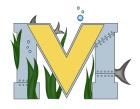 	   FINAL PROJECT – Task #2…Project Proposal							          Project Components:	Completion of a student project is a requirement for this course.  The components of the project are...Part I: Documentation (25 % of final project mark) -  Submit an engineering proposal that outlines your project ideas [Completed with Task #2]-  Maintain a journal that documents the design of your project with any notes.-  Each student will have access to a blog where project is discussed with classmates, teachers and mentor.Part II: Presentation (25 % of final project mark)-  Develop an engaging presentation for the class that summarizes your project.	-  Visuals should be included (graphs, pictures, videos, etc.).-  Duration will be 10 minutes.Part III: Creation (50 % of final project mark)-  Demonstration of the project-  Video that summarizes your project.Possible Build Technologies…  [If you want to use another technology…discuss with Mr. Hallihan]OpenROV		Makey Makey		GoPros			SparkFun		MAKEDrones			Google Glasses 		Oculus Rifts		Raspberry PI		Arduino UnoMATE ROV		iPad Videography Kit 	3D Printing		Singer Embroidery	LG SMART TVTASK #2 –  With Task #1 completed, you now need to find a partner and begin to work together on your final build.                    Using your journals, discuss your possible builds and decide on one of them.  Keep in mind that the above                    technologies are available for all groups but we are hoping that a pair of students will take ownership of a                    particular technology.  As well, more than one technology can be used in a final project build.      Save an electronic copy (found on homepage) and rename as your group.  (1) Outline what you would like to       do using the available technologies above.  This could include further developing the technology, expanding      on the technology or applying the technology.  One important aspect of any build is communication.  Be sure      to visit any websites related to the technology, sign up for any newsletters/forums and check out the social      media sites.  (2)  Document all of these resources on your proposal by making hyperlinks.  It will be       important to research the technology and search for possible ideas/designs/builds.  Your final build does not      need to be unique but be sure to customize for your own needs.  (3) List materials needed, include designs      through a sketches/pictures and state what objectives/goals are set for your build.      DUE:  TASK #2 Project Proposal must be completed by Friday, May 8th at the beginning of class. [ONLY ONE PROPOSAL PER GROUP NEED TO BE SUBMITTED]   NOTE:  This will be evaluated in the Part I Documentation (see above)…same mark for both in the group!			FINAL PROJECT PROPOSALNames:  Title:Part A:  Project IdeasPart B:  Electronic ResourcesPart C:  Materials, Design and Objectives